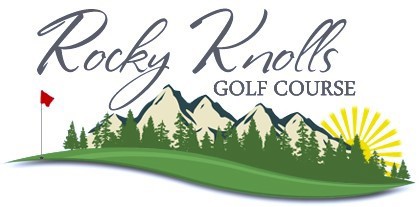 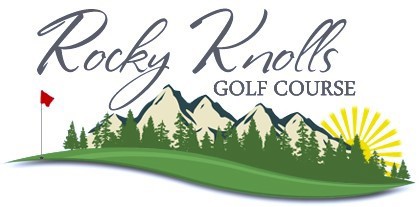 MEMBERSHIP APPLICATION 2022Rocky Knolls Golf Course Membership Application 11/2021MEMBER INFORMATIONName:						 DOB: 	Home Phone: 		Cell Phone: 		  Home Address: 						  City: 		State: 	Zip: 	Personal Email: 	SPOUSE INFORMATIONName:			 DOB: 	Cell Phone: 	Personal Email: 	ADDITIONAL FAMILY MEMBER INFORMATION(a dependent is an unmarried child under 19 residing with the member)New Member?  Did someone refer you to join?  If so, who?  	BUSINESS MEMBERSHIP Business (available to all businesses) (all prices include a 6.5% sales tax)Option 1	$2,800- Four (4) single employee memberships of unlimited golf-Fifteen (15) rounds of (9) holes of golf to give out to anyone-Advertising on (1) tee box, (1) club house sign, and digital advertising (you provide the signs)-Special event pricing for corporate eventsOption 2	$1,570- Two (2) single employee memberships of unlimited golf-Ten (10) rounds of (9) holes of golf to give out to anyone-Advertising on (1) tee box, (1) club house sign, and digital advertising (you provide the signs)-Special event pricing for corporate events*Additional single employee memberships may be purchased at $585 each**Proof of employment with the Business Member of each employee must be provided if/when requested by Rocky KnollsA Business Membership shall be applied for, issued to and held in the name of a legal entity or business (the “Business Member). The privileges of the Business Membership belongs to the Business Member, and the Business Member must designate the number of individuals specified below who will be entitled to exercise the privileges of membership (the “Employee”). All rights of ownership (i.e., transfer rights, if applicable) shall belong to and exercised by the Business Member only.Business Name: 		                                                                                                                     Business Address & Phone: 	                                                                                                    Business Email: 			                                                                                                                       Business Member Signature: 	  Date: 	Employee Name: 		 Employee Email: 	  Employee Name: 		 Employee Email: 	 Employee Name: 		 Employee Email: 	 Employee Name: 		 Employee Email: 	Name(s)DOBRelationship(1) 	(2) 	(3) 	(4) 	